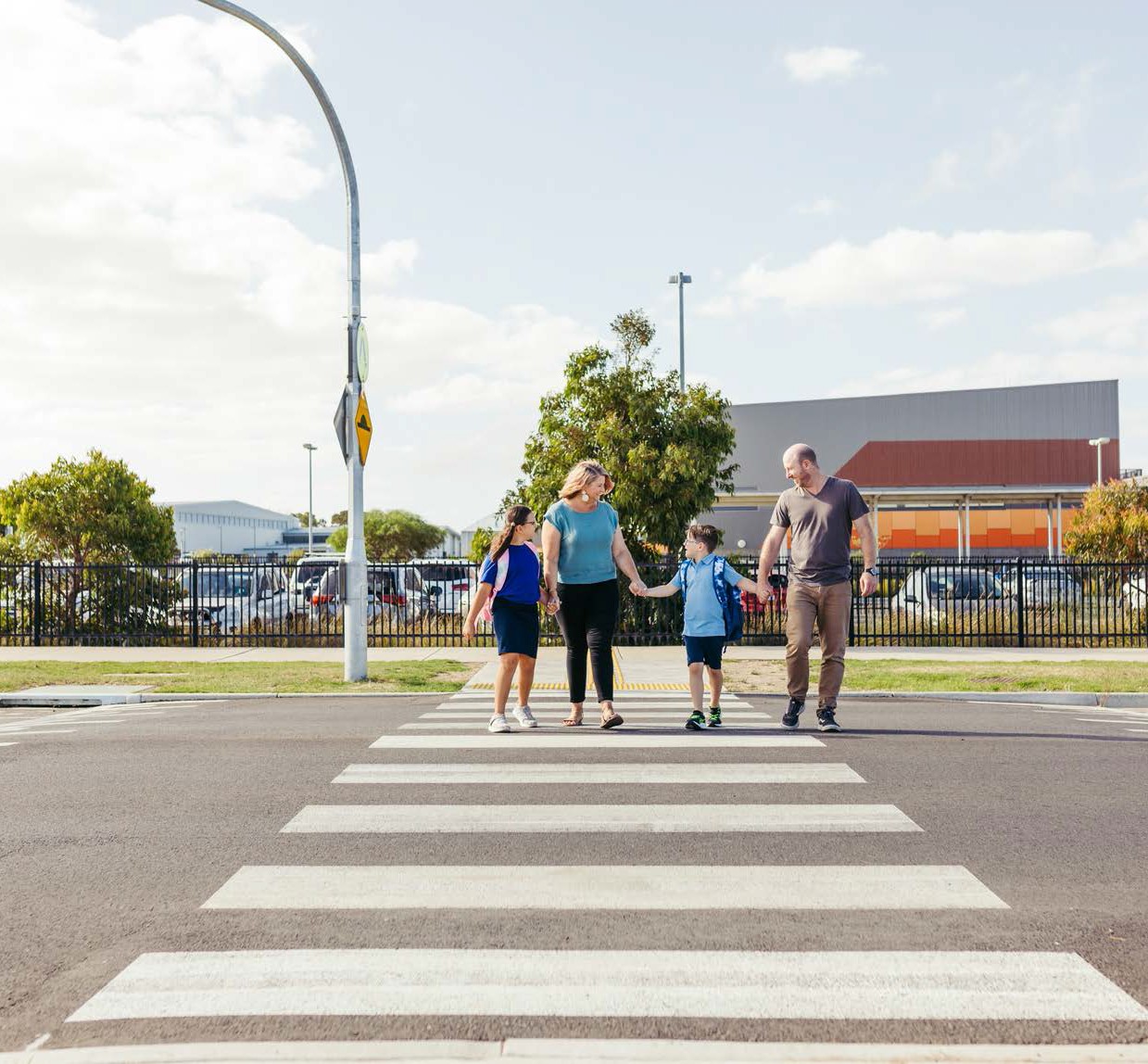 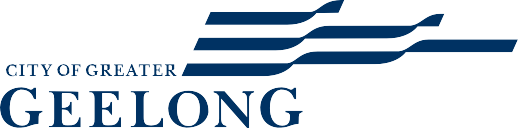 THE CITY OFGREATER GEELONGVISION ZEROGEELONG: SAFE LOCAL TRAVEL2022–27MAYOR AND CEO MESSAGEThe City of Greater Geelong works with the community to create a vibrant, diverse and sustainable city. We all want a liveable city where people feel connected and able to access opportunities to live life to the full. To achieve this requires a transport system that functions safely and efficiently.As our population grows, and visitors and businesses are attracted to the area, we can expect more people on our roads. To accommodate this growth, we are working to improve and maintain the road network, facilitate efficient traffic movements and keep road safety as our top priority.Over the last decade the number of fatal and serious injury crashes on our roads has fluctuated from year to year, but overall the number has remained steady. We average 200 fatal and serious injury crashes every year, eight of which are fatal. This is too high.We have a long-term vision of achieving the Vision Zero target of zero deaths and serious injuries on our roads. The Victorian Road Safety Strategy 2021–2030 sets an interim target of halving road deaths and reducing serious injuries by 2030. We aim to play our part in reaching these targets, and making our roads and streets safer.To understand the road safety issues we face, we asked road users what they thought, worked with road safety experts and looked at the engineering data collected for local crashes.Using this information, we identified four strategic themes that will drive our road safety program over the next five years:Leadership and Best Practice – We are committed to Vision Zero and the Safe System Approach and we will act as an exemplar for road safety.Working Together – We will work with our Road Safety Partners and the local community to shape the future of road safety together.Safe System Approach – We will apply the globally recognised Safe System approach, which addresses the four main factors that contribute to a crash:Safe roads and pathsSafe SpeedsSafe PeopleSafe VehiclesActive and Public Transport – We will reduce risks for active transport users, recognising how important this is for a healthy and sustainable community.Using these themes, we have set ourselves an ambitious action plan, which we will deliver with your support, and the support of our road safety partners.We thank the Department of Transport and the Transport Accident Commission (TAC) for their input and contributions to the development of this strategy. These two organisations have provided valuable data and technical advice, recommendations for strong and innovative actions to help reach our ambitious targets.We value the support of these two organisations and look forward to delivering the actions in this strategy with our stakeholders.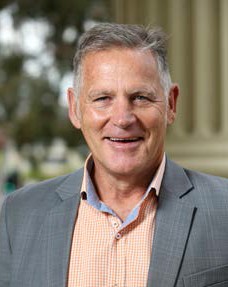 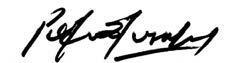 Cr Peter MurrihyMAYORCity of Greater Geelong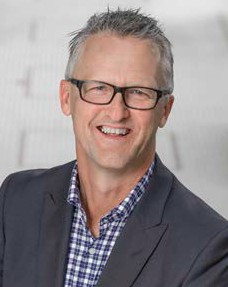 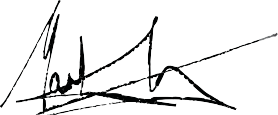 Martin CutterCEOCity of Greater Geelong2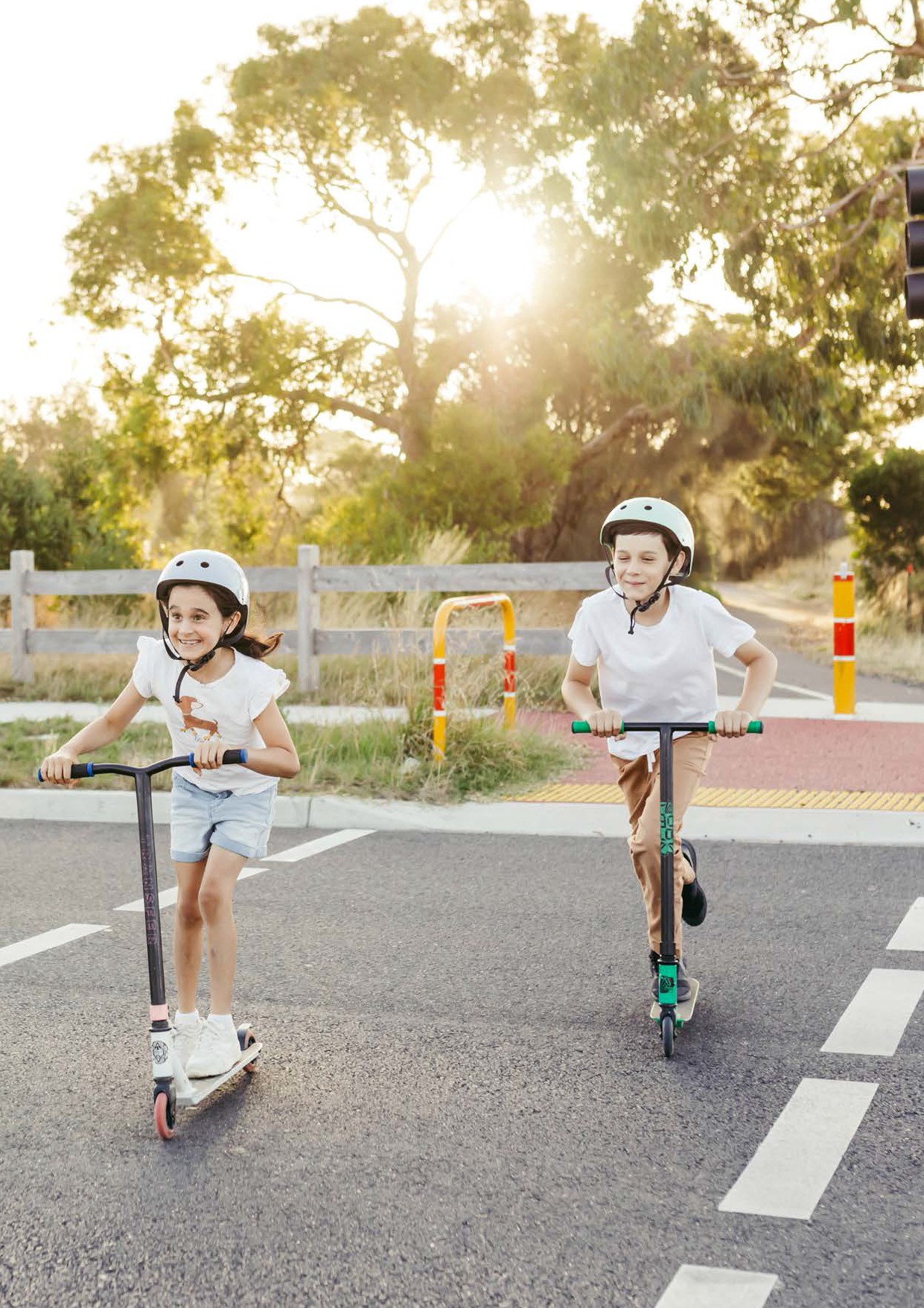 Pictured: Pedestrian operated signals help Bellarine Rail Trail users safety cross Tivoli Drive, Curlewis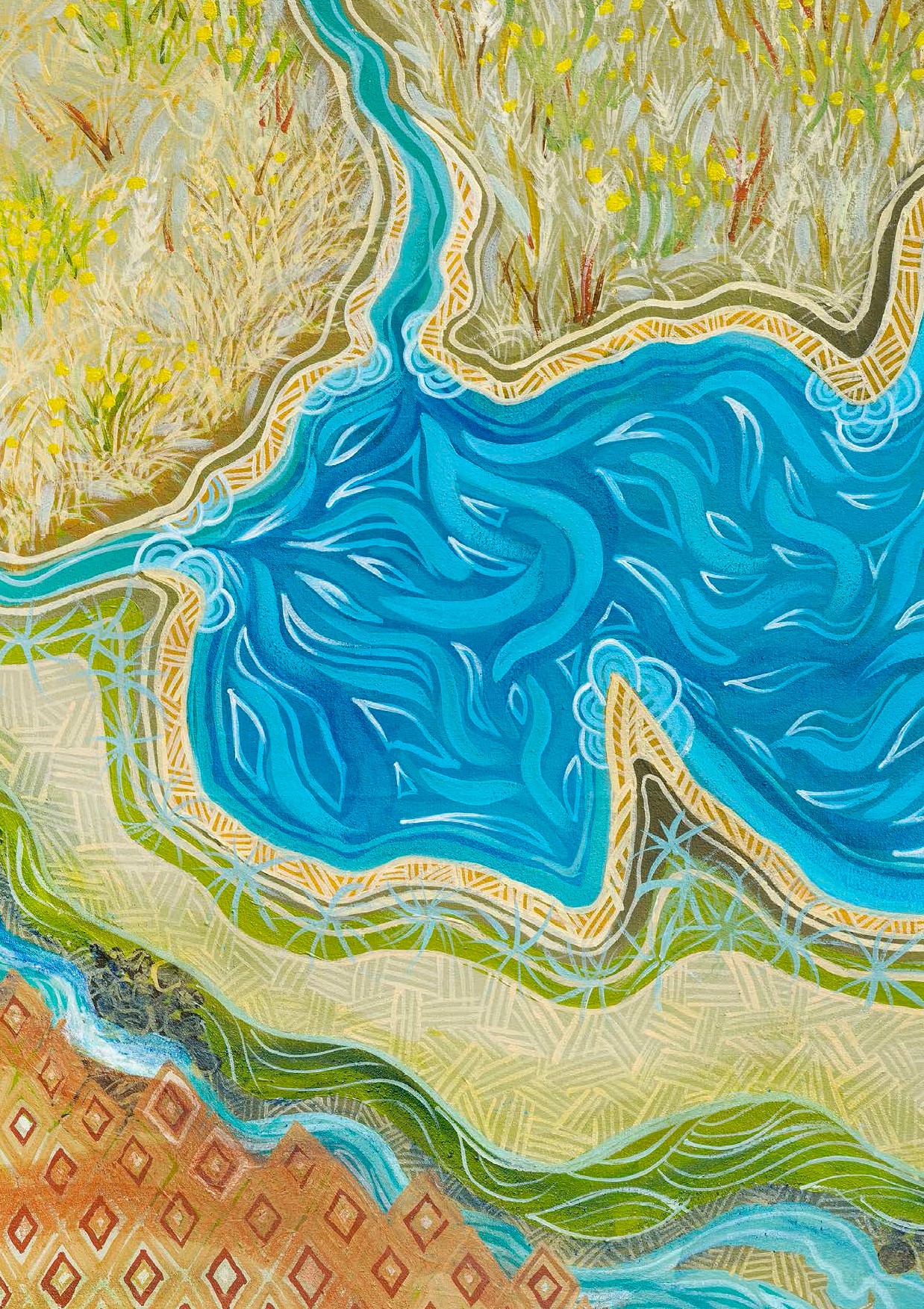 We acknowledge the Wadawurrung People as the Traditional Owners of the Land, Waterways & Skies. We pay our respects to their Elders, past and present. We acknowledge all Aboriginal and Torres Strait Islanderpeople who are a part of our Greater Geelong community today.Artwork: Corio by Dr Jenny Murray-Jones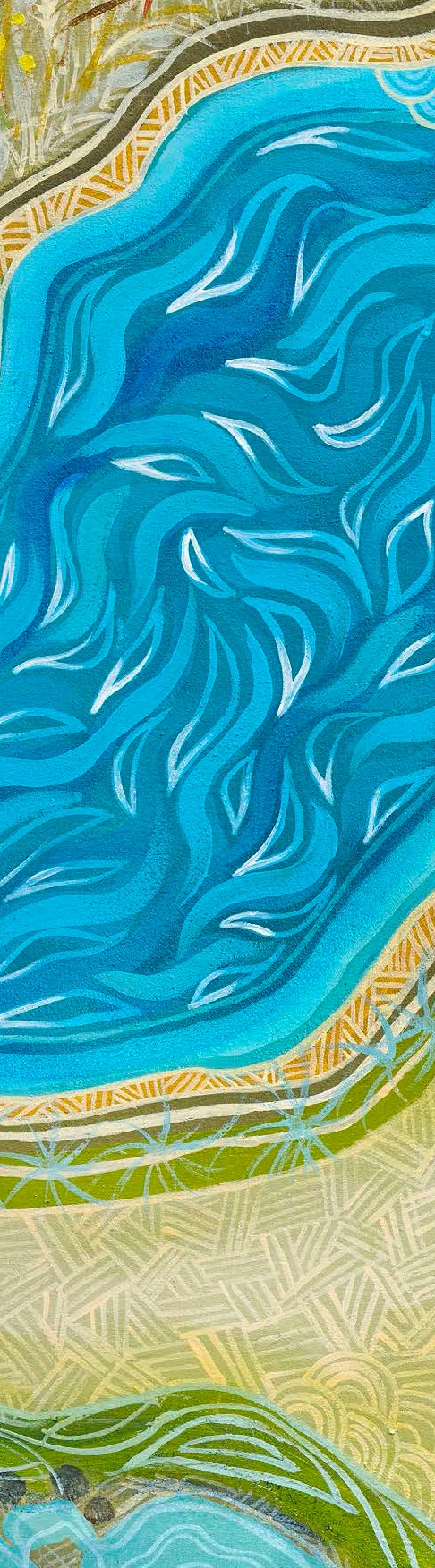 CONTENTS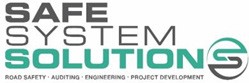 ACKNOWLEDGEMENTSWe would like to extend our gratitude to Safe System Solutions for helping us to prepare this strategy, as well as the many community members and stakeholders whose feedback helped shape this plan.Road Safety Strategy and Action Plan 2022–2027	3OUR VISIONThe City of Greater Geelong aims to eliminate death from our roads by 2050, with a first step of halving road deaths and reducing serious injuries by 2030, in line with state objectives in  the Victorian Road Safety Strategy 2021–2030.Together with our road safety partners, and the contribution of our communities, we aim to play our part in reaching these targets and making our roads and streets safer.Our aims are ambitious and we will deploy the latest thinking, tools and techniques to identify issues and implement solutions.KEY MOVESFollowing is the list of key moves from our action plan that we believe will make the biggest difference to road trauma, and help us reach our road trauma targets:4KEY THEMESLEADERSHIP AND BEST PRACTICEWe are committed to achieving zero lives lost on all roads and the Safe System Approach. We will act as an exemplar by integrating this ethos into our way of working, while encouraging others to do the same. We will continuously build our capability and deliver improvements based on sound evidence, the latest ideas and technologies, and carefully considered prioritisation.WORKING TOGETHERCreating a safe road network is everyone’s responsibility. We will work with:road safety partners, including the Department of Transport, Transport Accident Comission (TAC), Victoria Police and health services, to achieve more than we can aloneour community, by listening and engaging with you so that you can help to shape the future of road safety in Greater Geelong.SAFE SYSTEM APPROACHWe will apply the four interacting elements of the Safe System approach to address the main factors contributing to crashes. This means:Safe Roads – our roads and streets should bedesigned, built and maintained so that the risk of a crash is minimised and the severity of crashes are reduced.Safe Speeds – our roads should have appropriate speed limits and road users should travel at speeds that are safe for the road conditions, reducing the chances and consequences of a crash.Safe People – we should all exercise care, attention and awareness of others for our safety and the safety of others.Safe Vehicles – modern vehicles include features which improve the safety of drivers, passengers and other people.ACTIVE AND PUBLIC TRANSPORTWe will reduce risks for active transport users, recognising how important this is for a healthy and sustainable community, and that pedestrians and cyclists are particularly vulnerable. By reducing vehicular traffic, active transport supports healthier lifestyles and a healthier environment.This strategy is not a stand-alone document. It is part of a suite of strategies and plans designed to promote a vibrant, attractive, inclusive and sustainable future.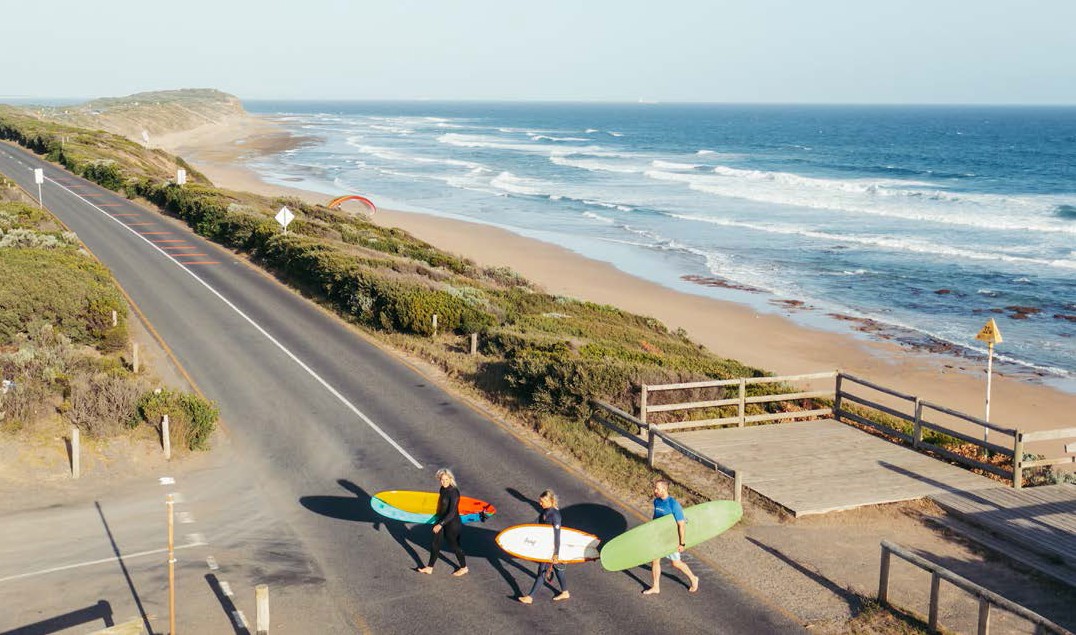 Road Safety Strategy and Action Plan 2022–2027	5ABOUT OUR MUNICIPALITYLocated 75 kilometres from the Melbourne CBD, the municipality covers 1,247km, comprising country, coastal and suburban areas.Between 2010–19 the population increased by over 46,000 people. Growth is projected to continue and has been concentrated most heavily in suburban Geelong, as well as Lara and Leopold. During peak holiday season, the population can increase by up to 70 per cent.ROADS IN OUR REGIONOur region has strong links with Victoria’s wider transport networks and is a major transport hub. The primary road link to the wider region is the Princes Freeway (M1), which links the Geelong road network to Melbourne. Geelong is also the gateway to the Great Ocean Road scenic roadway – a popular tourist route.Many of the region’s highways converge in Geelong, including:the Midland HighwayHamilton HighwayPrinces Highwaythe Geelong-Bacchus Marsh RoadBellarine Highway andSurf Coast Highway.When the Geelong Ring Road was completed in  early 2013, it resulted in all regional-level highways linking with the M1, thus providing through access to Melbourne.While Regional Roads Victoria manages over 500 kilometres of arterial roads within the municipality, we manage approximately 2250km of roads, including:sealed roads = 1765 kilometresunsealed roads = 358 kilometressealed lanes = 34 kilometresunsealed lanes = 38 kilometresunformed fire tracks = 14 kilometresrecreation tracks = 46 kilometres.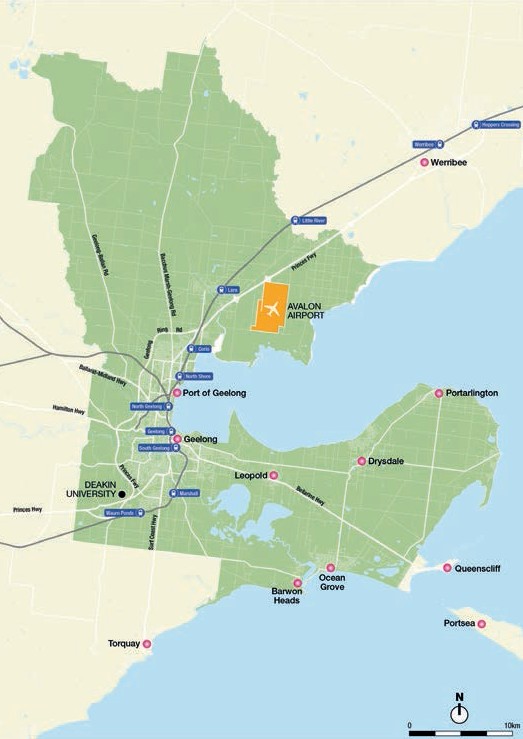 Figure 1: Major roads in our municipality6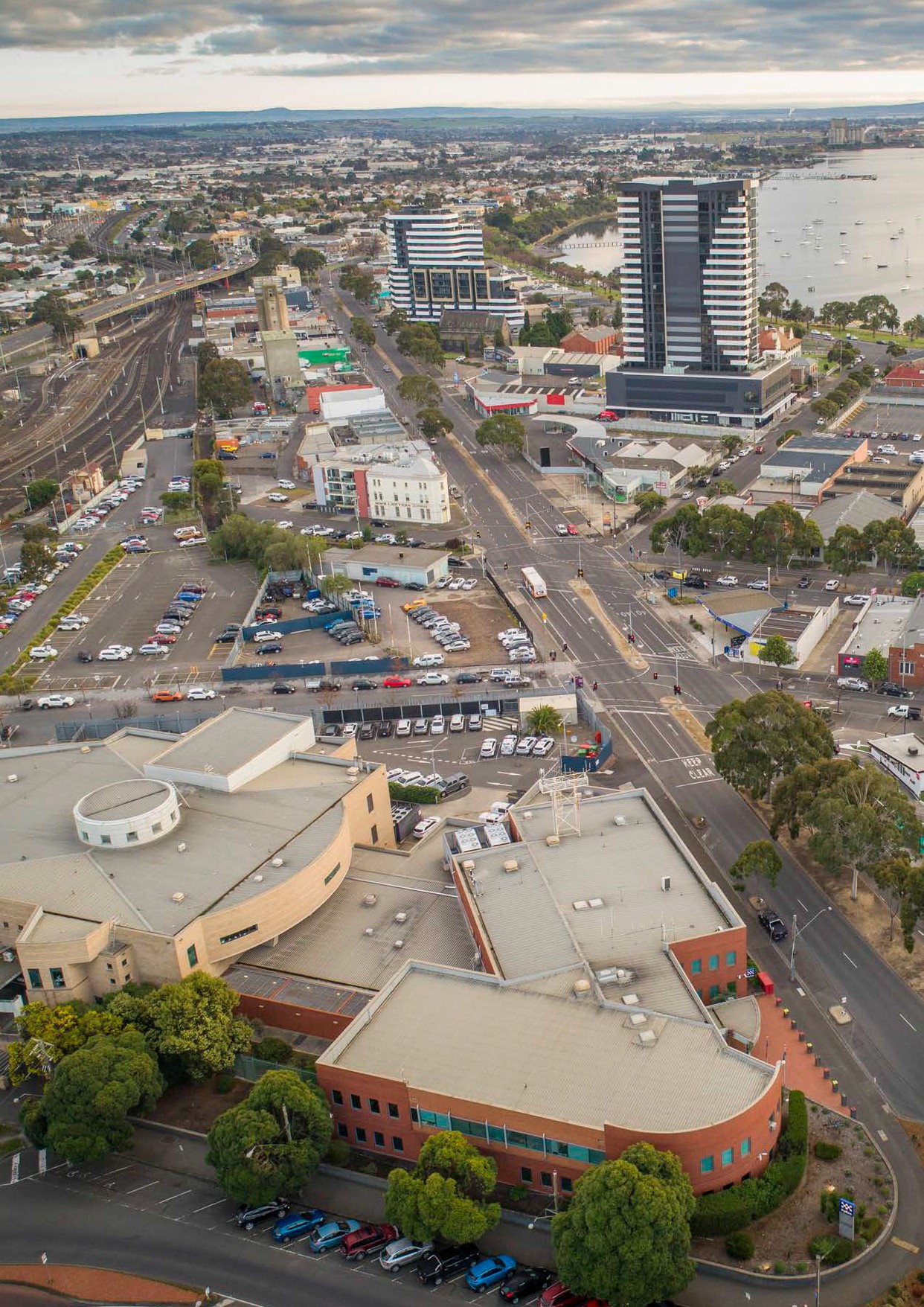 Pictured: Victoria Police is an important stakeholder in road safety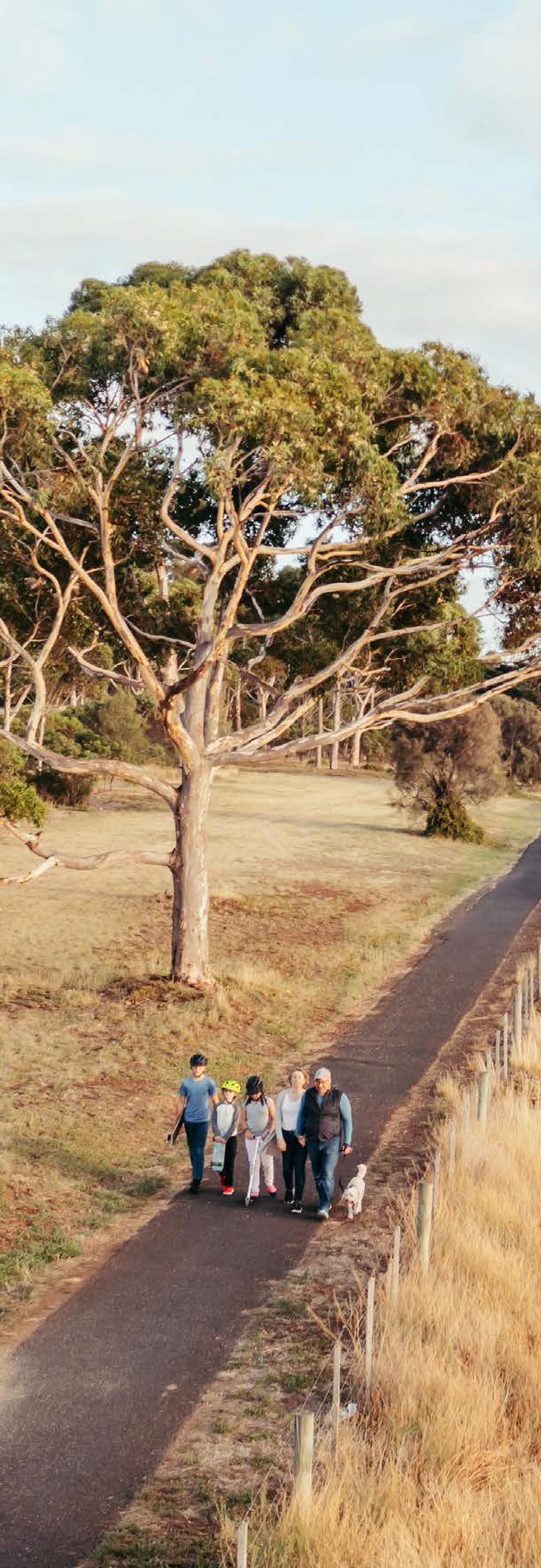 OUR ROLELike all local government authorities, we have an important role to play in improving road safety.Our roles include:Road Authority – managing the safety of the roads we own and manage, including a duty of care towards road usersPlanning Authority – making decisions about land use and development that won’t compromise road safetyEmployer – maintaining safe fleet vehicles and making sure our employees behave responsibly on the roads, while extending these principles to our contractorsLobbyist – advocating to government for funding that improves transport infrastructure and services, as well as changes to legislation that will benefit the communityCommunity advocate – engaging and empowering our community to contribute to road safety by supporting community education and coordinating local resources8Pictured: Hovells Creek Shared Path provides an off-road pedestrian and cyclist link between Lara and Geelong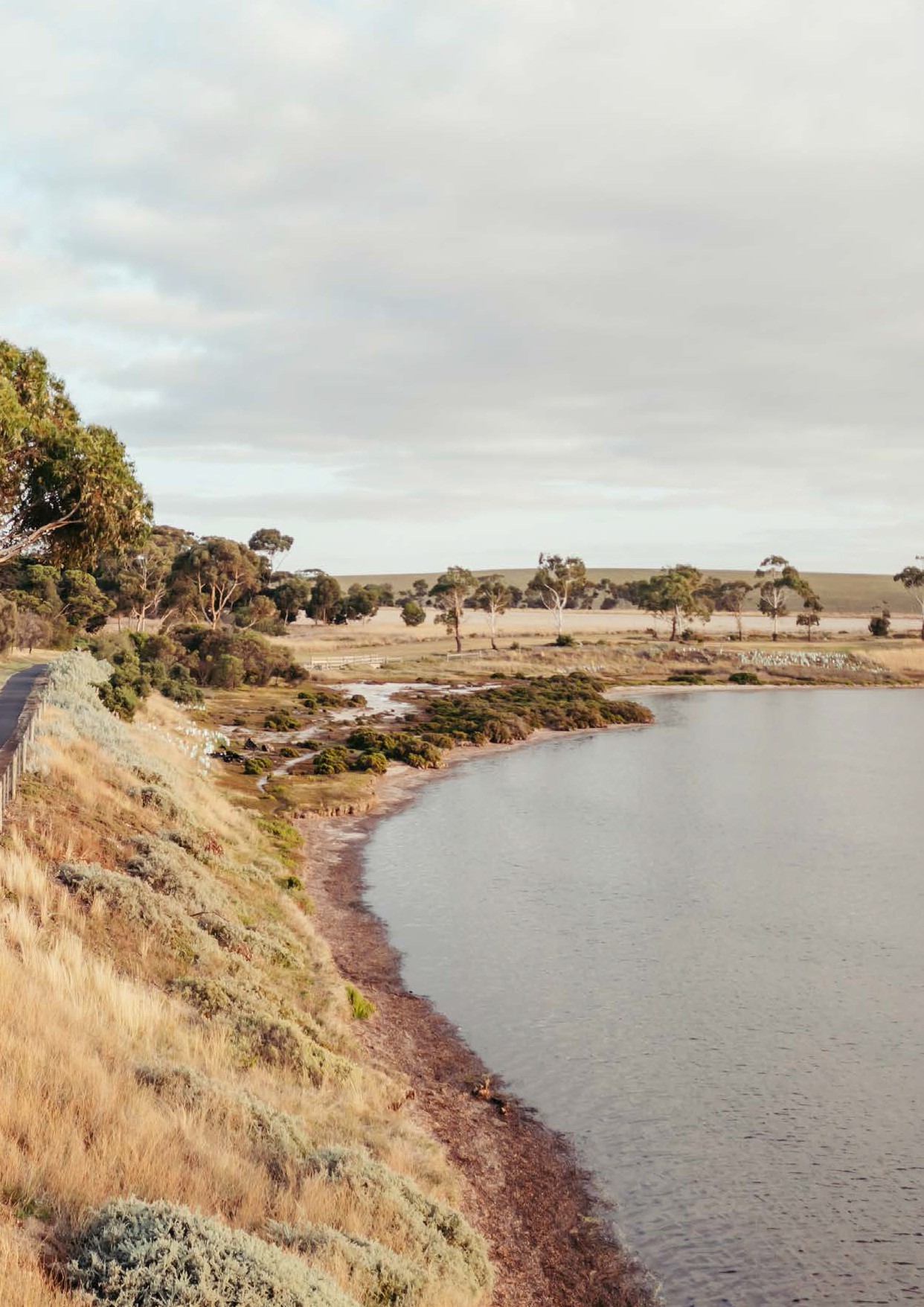 We can improve road safety through all of these roles, but we are also reliant on other levelsof government to fund and provide certain infrastructure, services, policies, legislation and guidance. The split of responsibilities between different levels of government are shown below in simplified form.THE CITY OF GREATER GEELONGBuilding and maintaining local roadsLocal bike and pedestrian networksAdvocating and supporting delivery of state infrastructure and servicesVICTORIAN GOVERNMENTBuilding and managing freeway, arterial roads and public transport networksProviding train and bus servicesStrategic bike networksSpeed limit policy (for all roads)Road Rules/Legislation/LawVehicle standardsAUSTRALIAN GOVERNMENTFunding for national highway networkCity-shaping transport projectsProgram funding for local government transport projectsWhile we identify and implement road safety improvements within our sphere of influence, we also advocate for improvements that are the responsibility of other parts of government. We support the Department of Transport’s infrastructure upgrades on arterial roads, particularly those that protect vulnerable road users and decrease the severity of crashes.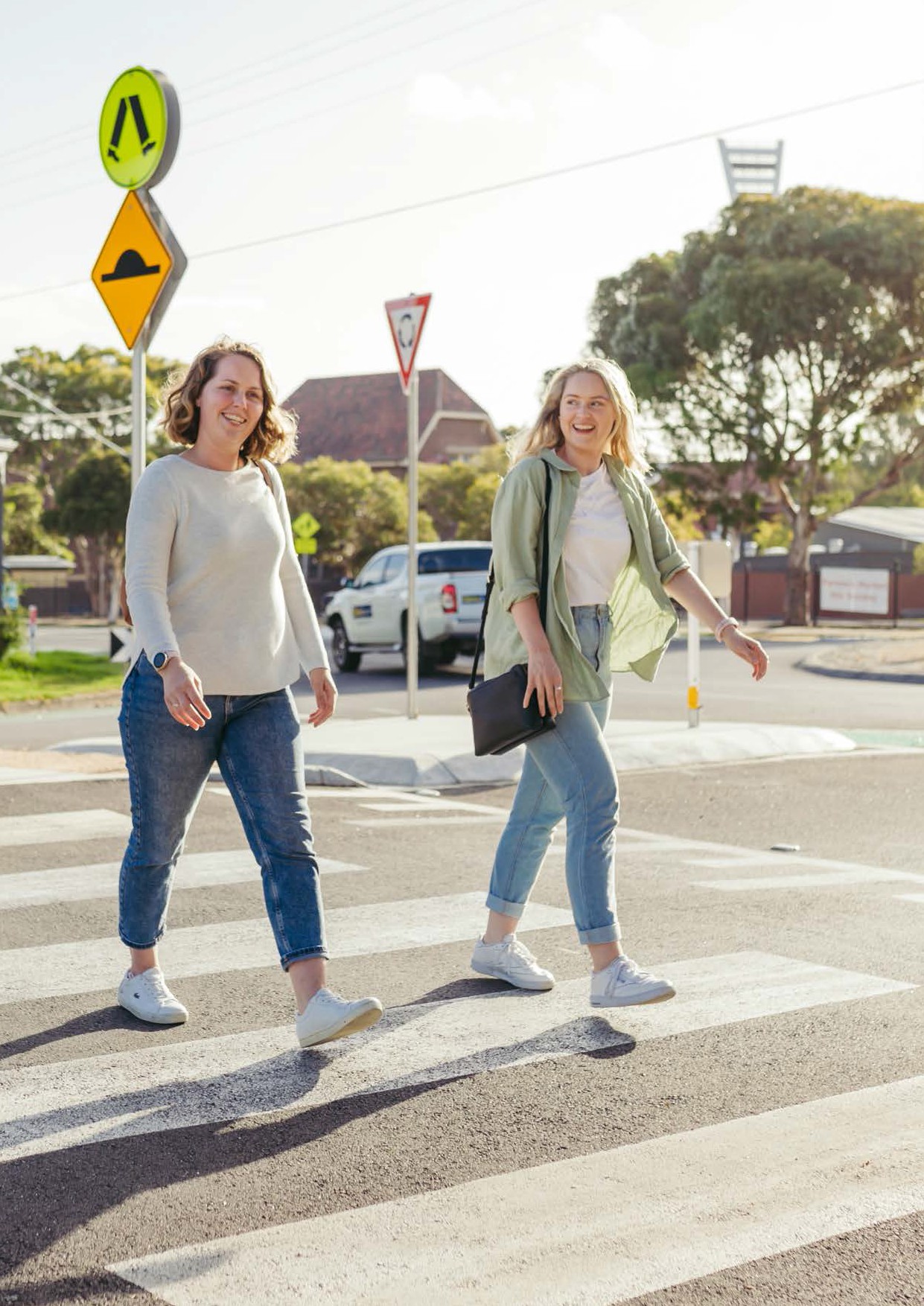 Pictured: The raised pedestrian crossing treatments at this intersection give pedestrians priority over vehicles at all times.KILGOUR & YARRASTREETS, SOUTH GEELONGThis project was designed to give pedestrians priority over vehicles at the roundabout. The features of the treatment include: speed reductions on Yarra and Kilgour streets; reduced approach speeds to the roundabout; designated crossings to give pedestrians; and visual separation of cyclists.This project addresses a key principle of the Safe System: people are vulnerable. The treatment also supports the Principle Bicycle Networkeast-west and north-south links between Latrobe Terrace and St Albans Road, and between Eastern Beach and the Barwon River.Upgraded as part of the Safe Travel in Local Streets program, funded by the Victorian Government, in partnership with TAC.OUR APPROACH TO ROAD SAFETYThis strategy has been informed by internationally recognised approaches to road safety, as well as national, state and local government legislation, policies, standards and practices. Two key approaches – Vision Zero and The Safe System – are described below.This strategy also aligns with Greater Geelong: A Clever and Creative Future, the community's 30-year vision for our region. In particular, it aligns with these community aspirations:A fast, reliable and connected transport network.People feel safe wherever they are.VISION ZEROIn developing this strategy, we aim to align with Vision Zero – the global movement to end traffic-related fatalities and serious injuries by taking a systemic approach to road safety. The road safety principles  that can drive fatalities down are in place across most Australian states and territories. Overseas, many other countries have also adopted these principles, including Sweden, Canada, the United Kingdom, France, Norway and many large cities in the United States.THE SAFE SYSTEMThe Safe System (see Figure 2) is an internationally recognised framework to reduce road trauma. The system, based on a Swedish framework that reduced fatal and serious injuries by 40 per cent over 10 years, is recognised in many countries, including Australia, as best practice.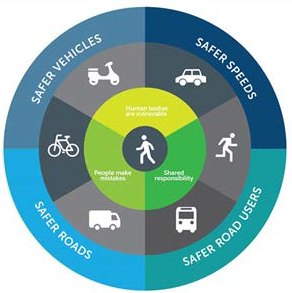 Figure 2: The Safe SystemRoad Safety Strategy and Action Plan 2022–2027	11PRINCIPLES OF THE SAFE SYSTEMPrinciple 1: The only acceptable fatality or serious injury toll on our roads is zero (zero tolerance)Everyone is susceptible to being injured, so no one can be missed. Road safety needs to be focused towards reducing fatal and serious injuries.Principle 2: People are vulnerableWhen vehicles crash at high speeds, our bodies are subject to forces they cannot withstand. The approximate tolerances for the human body under different crash conditions are:Head-on crash: 70 km/hSide-impact crash with another vehicle: 50 km/hSide-impact crash with a tree: 30 km/hPedestrian crash: 30 km/hWhile our ability to withstand the impact of a crash is outside of our control, there is a lot that we can do to reduce or avoid these potential impacts.Principle 3: People make mistakesHuman error is inevitable and, on our roads, human error can result in crashes and trauma. The Safe System recognises the unavoidable nature of human error.Rather than placing the blame on the road user, it recognises the need for those involved in road design, road maintenance and road use to share responsibility for the many factors that contribute to serious injury or death on our roads.Principle 4: Shared responsibilityCreating a safe road network is everyone's responsibility. Businesses, organisations, governments, communities and individuals all have a role to play in helping us achieve Vision Zero.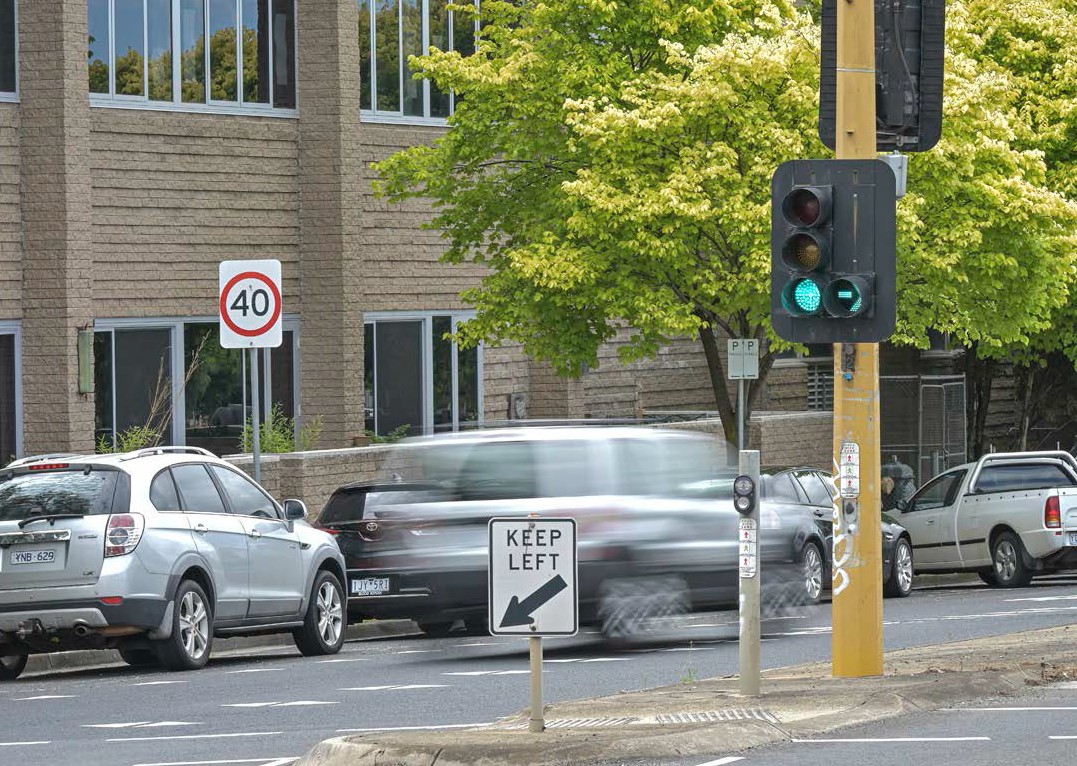 12ELEMENTS OF THE SAFE SYSTEMThere are four elements that make up the Safe System:Safe roads and paths – roads and paths should be designed and maintained to minimise or avoid risk in all conditions, and forgive human error.Safe speeds – even minor differences in speed can change the outcomes in an accident situation. Setting appropriate limits for the roadenvironment, and getting road users to comply, will reduce fatalities and serious injuries.Safe people – road safety can only be achieved if individual drivers know and follow the road rules and show respect for all other road users, regardless of their mode of transport.Safe vehicles – through better safety technology, vehicles will help reduce the likelihood of serious crashes.Post-crash careThe length of time between a serious crash and the arrival of emergency treatment is critical to the outcomes of an accident. Emergency vehicleaccessibility must therefore be considered in our road safety planning.Doing what worksResearch shows that road trauma can be reduced when:leaders are committedroad safety is addressed methodicallythe community is involved in planning and delivering road safety outcomesadopted safety measures have been proven to be effective.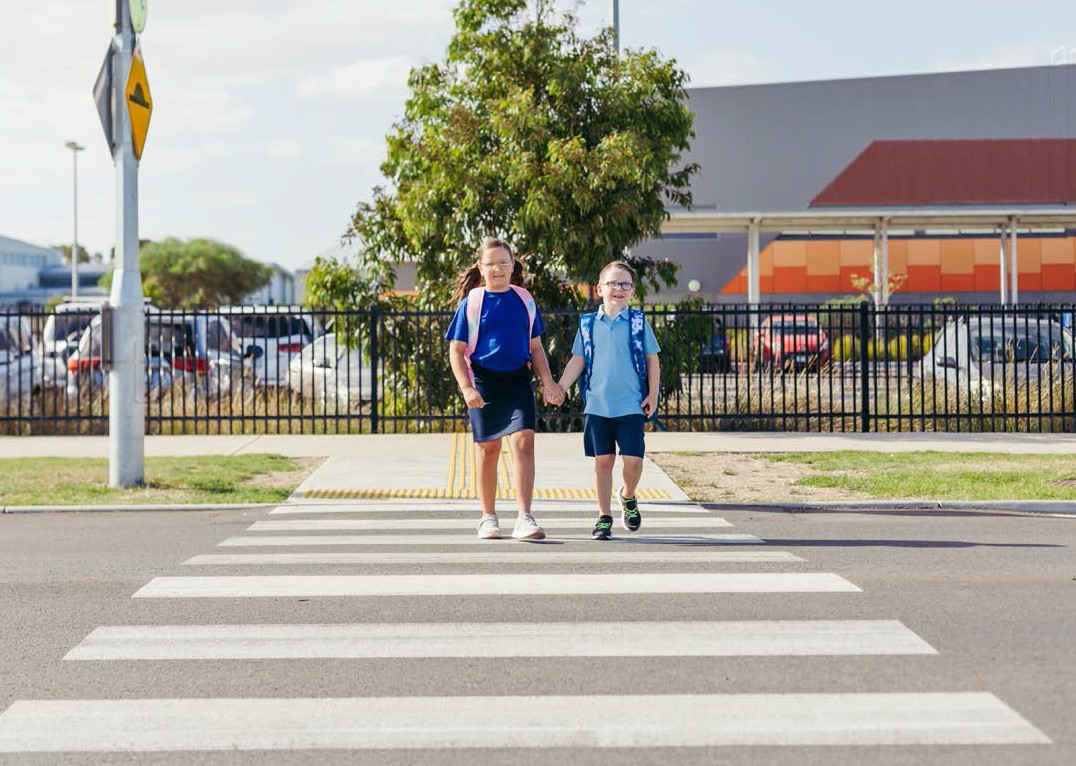 Road Safety Strategy and Action Plan 2022–2027	13DEVELOPING OUR VISIONZERO STRATEGYTo better understand road safety issues in the City of Greater Geelong, we looked at local crash data, listened to the perspectives of people in our community, and worked with road safety experts.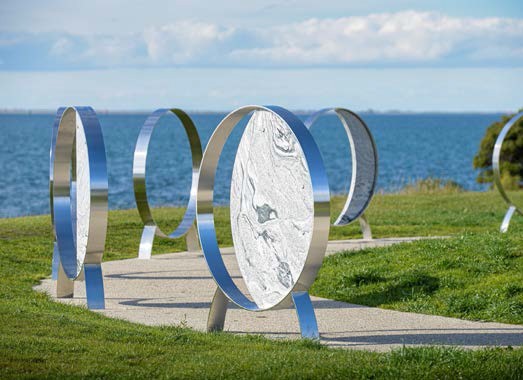 Talking to road users and the communityWe conducted an online public survey, and held community consultations and workshops with key road safety partners. We also collected feedback through regular forums, our website and other communication channels. This information gave us a better insight into the road safety issues that matter to the community.A summary of feedback is available in Section 9 of theVision Zero Background Data Report.Working with road safety expertsWe consulted with a range of experts and knowledgeable stakeholders, especially those with local knowledge, to identify issues and potential solutions.These discussions helped us to shape our strategic approach, action themes and actions.Crash dataWe analysed road safety crash data for the most recent five-year period that complete data was available (2015– 19). This gave us an insight into the types of crashes occurring, when and where they were happening, road conditions at the time, and who was involved.High-level data is shown in Section 9 of the Vision Zero Background Data Report.14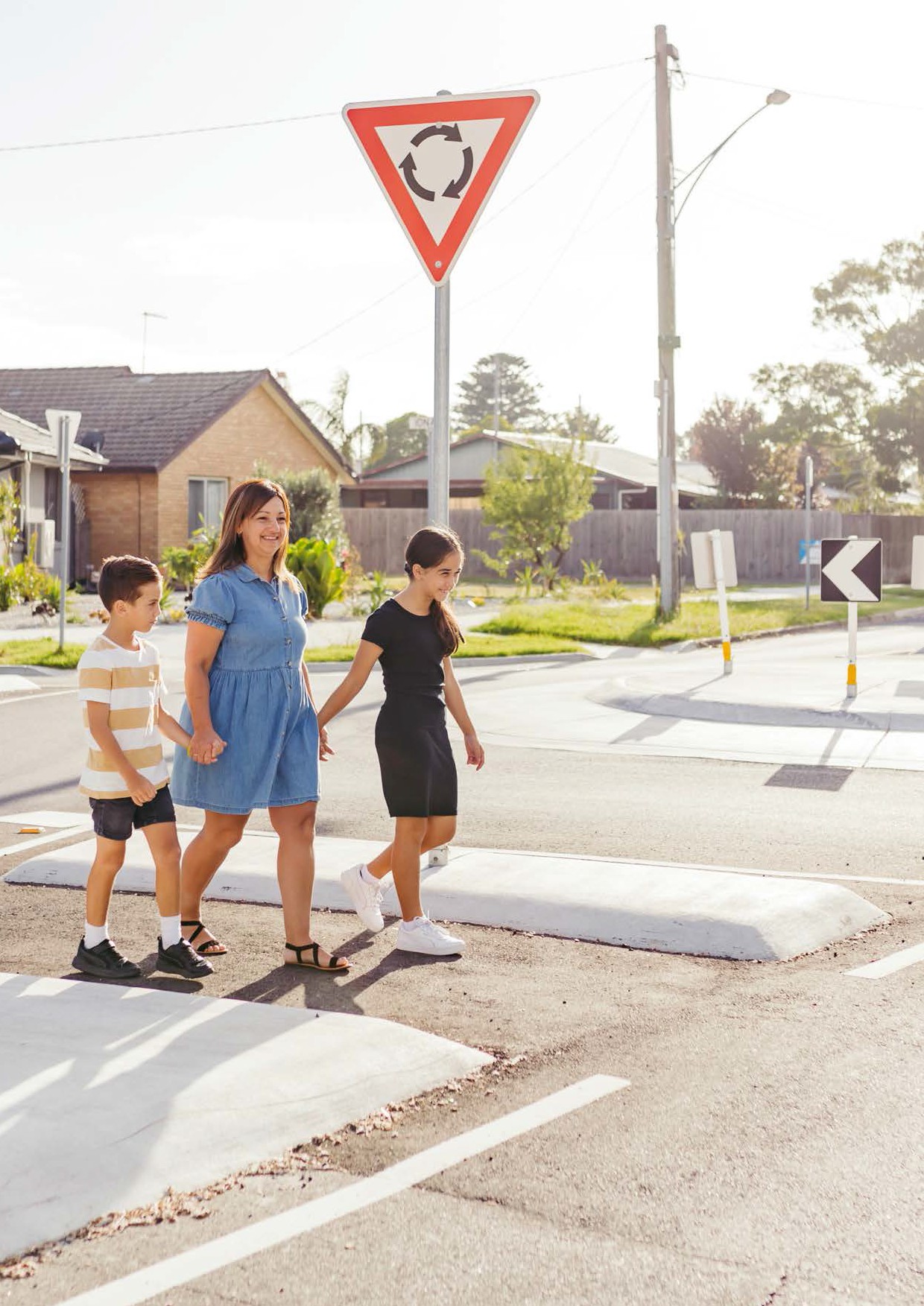 Pictured: Pedestrian refuges allow people to wait safely for a gap to crossSPARKS ROAD, NORLANEThis project was designed to reduce vehicle approach speeds, reduce the number of vehicle conflict points and provide a safer crossing environment for pedestrians. The key features of the treatment include: an upgrade of theSparks Road and Iona Street intersection to a roundabout; installing a speed hump nearby and a raised pedestrian crossing to slow vehicles down as they approach; and building pedestrian refuges, so pedestrians can cross the road in two stages.Safe roads and paths that forgive human error are a key element of the Safe System.* Upgraded as part of the Safe Travel in Local Streets program, fundedby the Victorian Government, in partnership with TAC.CRASH DATA - COMPARISONCrash history between 2010 and 2019 shows there has been a decrease in serious injury crashes in our municipality, but fatal crashes are (on average) not decreasing.CRASH COMPARISON BETWEEN GREATER GEELONG AND VICTORIAPrior to 2016, Greater Geelong generally had a lower crash rate per 100,000 population compared to the Victorian average. Since 2016, the rate has been higher.Over the identified ten-year period, Greater Geelong averaged 86 fatal and serious injury crashes per 100,000 population, compared to the Victorian average of 80.Fatal and Serious Injury Crashes per 100,000 population- Greater Geelong and Victoria (2010-2019)12093	100	78	90	79	83	82	105	97	58100806040   	2010	2011	2012	2013	2014	2015	2016	2017	2018	2019Greater Geelong	VictoriaFigure 3 – Greater Geelong and Victoria fatal and serious injury crashes per 100,000 population (2010–2019)16COMPARISON WITH OTHER REGIONAL CITIESGreater Geelong’s fatal and serious injury crash rate does not compare favourably with the regional cities of Bendigo and Ballarat:*per 100,000 population on averageFatal and Serious Injury Crashes per 100,000 population- Bendigo, Ballarat and Geelong (2010-2019)12093	100	78	90	79	83	82	105	97	581008060402010	2011	2012	2013	2014	2015	2016	2017	2018	2019Greater GeelongBallaratBendigoFigure 4 – Fatal and serious injury crashes per 100,000 population – Regional city comparisonRoad Safety Strategy and Action Plan 2022–2027	17CRASH DATA – TRENDWe analysed detailed crash data for the five-year period between 2015 and 2019 (the latest year for which a complete data set is available). Over this five-year period, there were 1005 serious injury crashes and 37 fatal crashes, which resulted in 1073 serious injuries and 40 fatalities on our roads.Fatal and Serious Injury Crashes - Trend300250251240200190	185150139100504	11	7	4	110   	2015	2016	2017	2018	2019Fatal	SeriousFigure 5 – Fatal and serious injury crash trend 2015–2019Headline figures for fatal and serious injuries for 2021 show that seven lives were lost on Greater Geelong roads, and there were about 200 serious injuries.WHERE ARE CRASHES HAPPENING?Fatal and serious injury crashes are most likely to happen in locations with the following characteristics:Areas where there are high volumes of traffic and vehicles are able to cross paths – for example, arterial roads and local intersections.Areas where there is significant movement of motor vehicles in close proximity to pedestrians and cyclists – for example, local roads (speed limits up to 50 km/h). These crashes are more dispersed.Figure 6 shows City of Greater Geelong crash hotspots. It shows a concentration of fatal and serious injury crashes in Geelong CBD, along the A10 between Corio and Belmont, and along the A300/B110 between Bell Post Hill and Leopold.18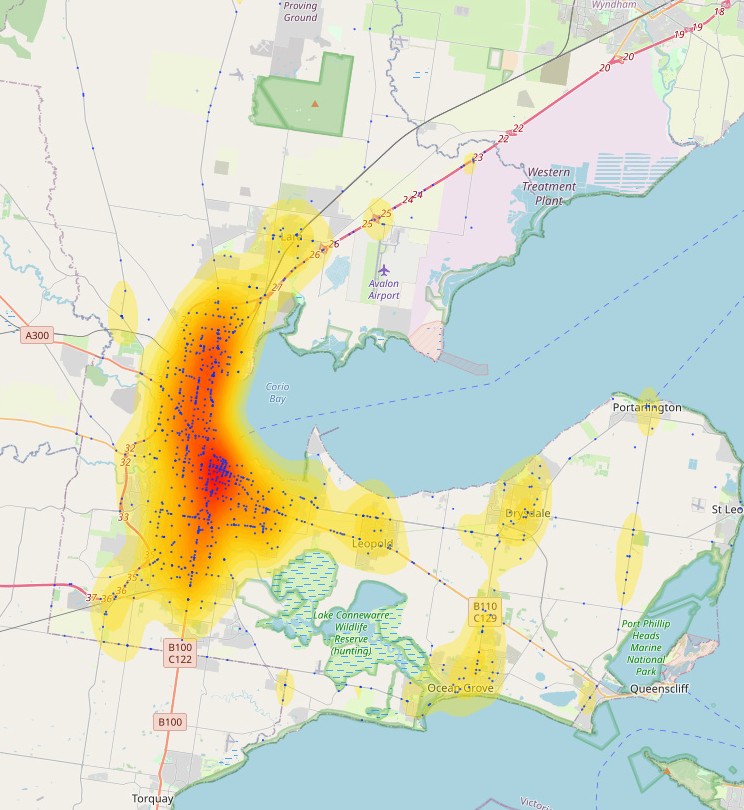 Figure 6: Heat map showing fatal and serious injury crash hotspots in the City of Greater GeelongForty per cent of fatal and serious injury crashes happen on local roads, while 60 per cent happen on arterial roads. The heat map helps us identify high-risk crash locations so we can focus our attention on areas where there is likely to be the most benefit.A full breakdown of crash data is available in the Vision Zero Background Data Report. A breakdown of fatal and serious injury crashes in Greater Geelong is summarised in Table 1.Road Safety Strategy and Action Plan 2022–2027	19Table 1: Overview of fatal and serious injury crashes in Greater Geelong20There are many Safe System treatments that can be used to address different crash types. Typical treatments for the prominent crash types in Greater Geelong are shown below. These treatments are just a part of our more holistic approach to road safety, which is described more fully in the Our Strategy and Action Plan section.CATEGORY	PROMINENT CRASH TYPES	INTERVENTION 1	INTERVENTION 2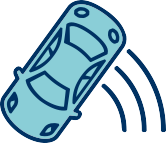 Pedestrians	Pedestrian struck whilst crossingthe road (52 per cent of pedestrian fatal and serious injury crashes).Wombat crossings	Pedestrian refuge islandsCyclists	Using intersections and right turns (48 per cent of cycle fatal and serious injury crashes).Protected intersection	Hook turnsMotorcyclists	Run off road (65 per cent) andright turn crashes (65 per cent and 19 per cent of fatal and serious injury crashes respectively).SPEED LIMITFully controlled right turn	Safe speed limitsIntersection	Travelling through, or turningat, intersections (23 per cent of private vehicle and nearly 34 per cent of heavy vehicle fatal and serious injury crashes).Raised intersection	RoundaboutMid-block	Rear-end crashes, mainly arterial.(18 per cent of vehicle fatal and serious injury crashes on arterial roads).Turning laneSkid resistant (anti-skid) surfacingRun-off road	Run-off road crashes are evenlysplit between arterial and local roads (20 per cent on both).Safety barriers	Audio tactile line markingsRoad Safety Strategy and Action Plan 2022–2027	21OUR STRATEGY AND ACTION PLANOUR STRATEGIC APPROACHAs Figure 7 shows, the first step in adopting a contemporary Vision Zero planning approach is to establish a vision that will guide us toward a future free of road injuries and death, transforming our city transport system to incorporate evolved road users, vehicles, roads and travel speeds. As we design the blueprint for our future city, we are analysing the existing system and its performance to find areas that do not fit with our vision.Having a good understanding of the current systemits risks and weaknesses, how its being managed, and its alignment with our vision – is central to the development of strategic actions. Identifying where  the gaps are between our current and desired future state shows us where we've got work to do. If we identify gaps without proven solutions, we know we need to innovate, adjust or reorientate our approach to find new ways to prevent road trauma.This will be an ongoing work. We continually monitor the road safety performance of our roads and check if our blueprint is still appropriate, or if we need to adjust our actions.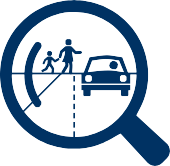 Figure 7: Strategic approach to Road Safety – Vison Zero planning22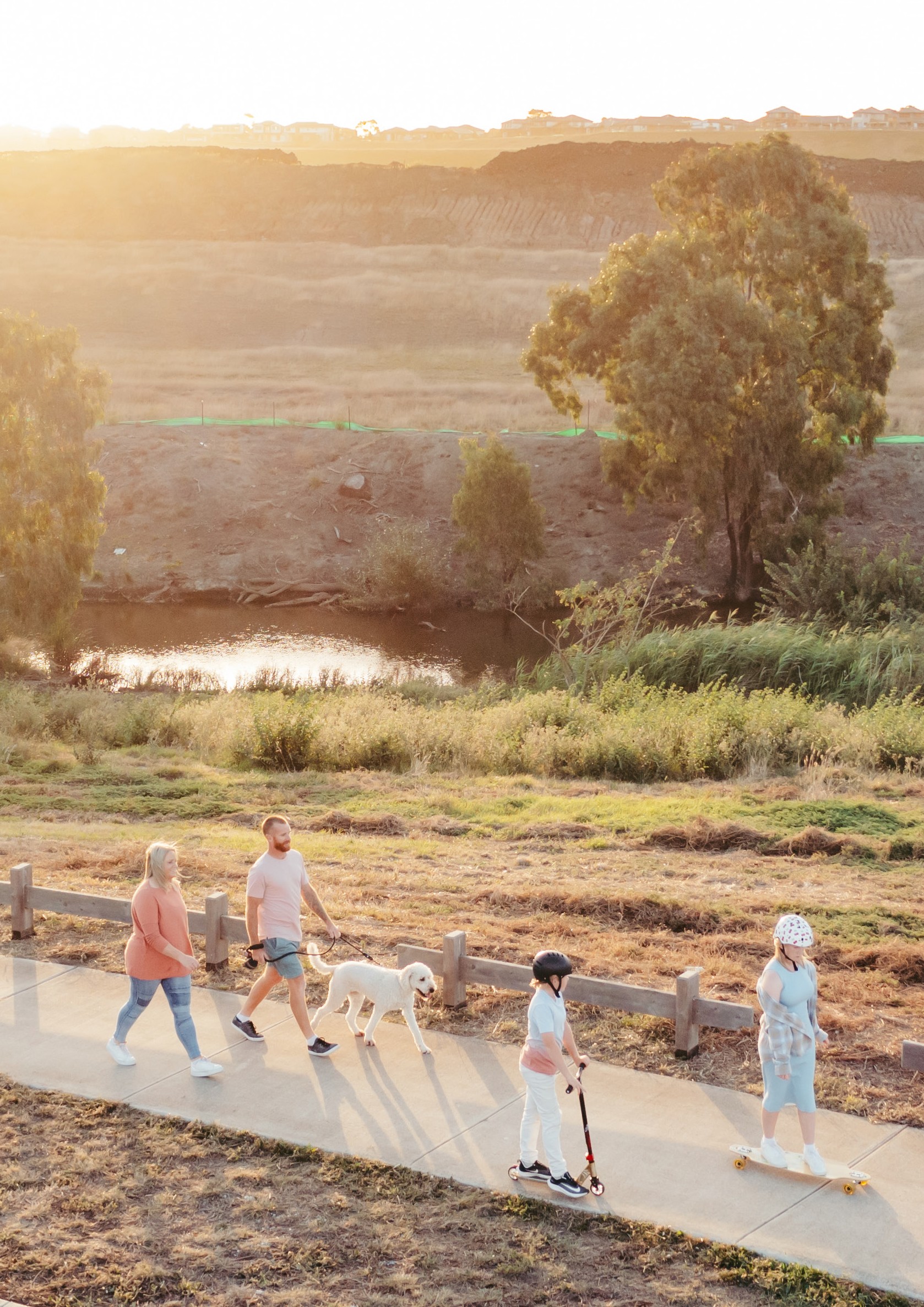 OUR ACTION THEMESBased on our research, analysis, consultations, and application of best practice in road safety management, we have identified the following themes to guide our road safety response over the next 5 years:Leadership and Best Practice - We are committed to Vision Zero and the Safe System Approach and we will act as an exemplar for road safety.Working Together - We will work with our Road Safety Partners and the local community to shape the future of road safety together.Safe System Approach - We apply the globally recognised Safe System approach, which addresses the four main factors that contribute to a crash:Safe roads and pathsSafe SpeedsSafe PeopleSafe VehiclesActive and Public Transport - We will reduce risks for active transport users, recognising how important this is for a healthy and sustainable community.We have shaped an ambitious action plan around these themes.Pictured: Monier Way Shared Path provides an off-road link between the Barwon River, Fyansford and surrounding suburbs.ACTION PLANLEADERSHIP AND BEST PRACTICEWe will integrate Vision Zero and the Safe System approach into our way of working, and encourage others to do the same. We will also build our capability to deliver road safety improvements based on sound evidence, the latest ideas and technologies, and careful prioritisation.24ACTIONPLAN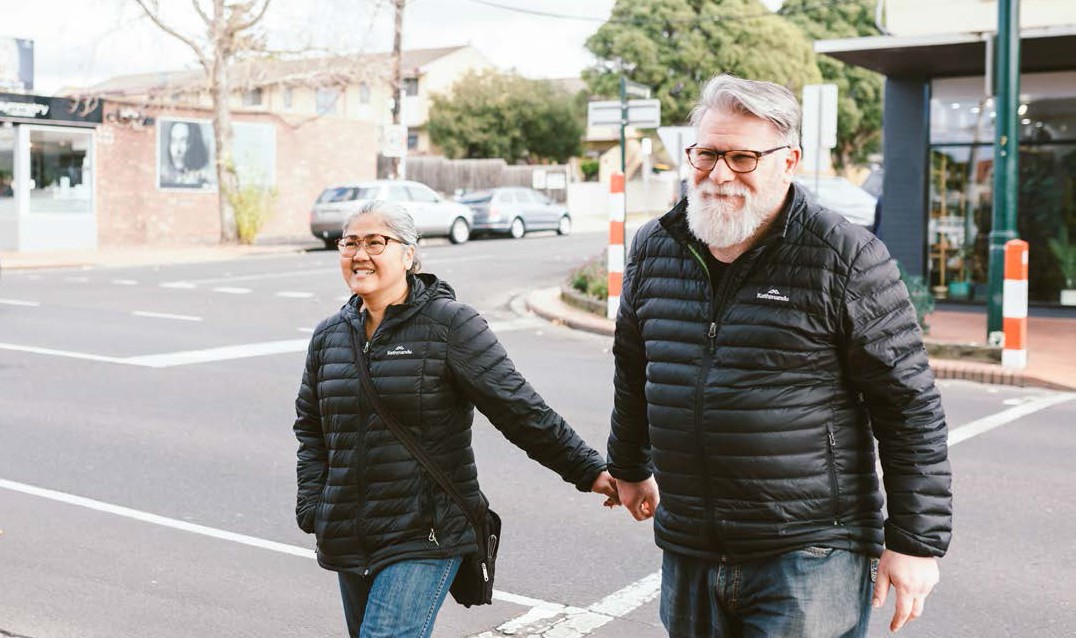 Road Safety Strategy and Action Plan 2022–2027	25WORKING TOGETHERCreating a safe road network is everyone’s responsibility. To achieve what we could not alone, we will work closely with road safety partners, including the Department of Transport, TAC, Victoria Police and our local health services. We will also work with our community to help shape road safety in a way that fits the local context.26ACTIONPLANSAFE SYSTEM APPROACHWe will apply the four elements of the Safe System approach in our practice – safe roads, safe speeds, safe people and safe vehicles.SAFE ROADS AND PATHSOur roads and streets should be designed, built and maintained so that the risk of a crash is minimised and the severity of crashes are reduced.Road Safety Strategy and Action Plan 2022–2027	27SAFE ROADS CONT.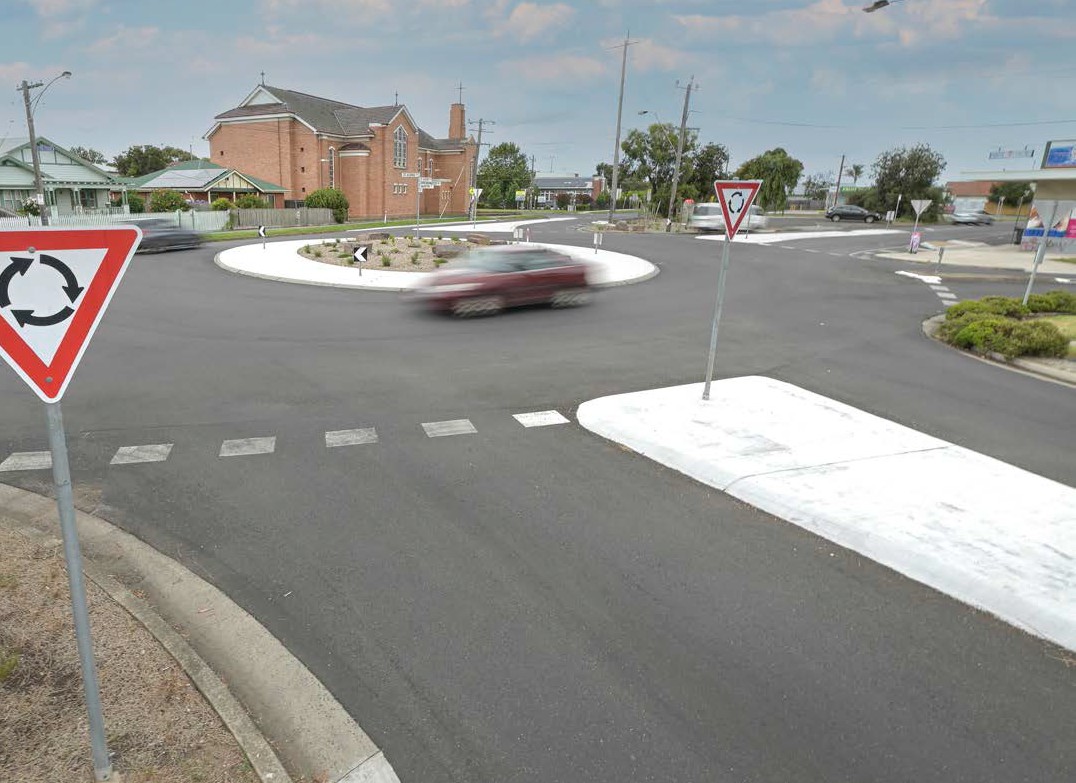 28ACTIONPLANSAFE SPEEDSOur roads should have appropriate speed limits and road users should travel at speeds that are safe for the road conditions, so that the chances and consequences of a crash are reduced.Road Safety Strategy and Action Plan 2022–2027	29SAFE PEOPLEWe will encourage our community to exercise care, attention and awareness of others when using our roads.30ACTIONPLANSAFE  VEHICLESWe will publicly support modern vehicles that include features that improve the safety of drivers, passengers and other people.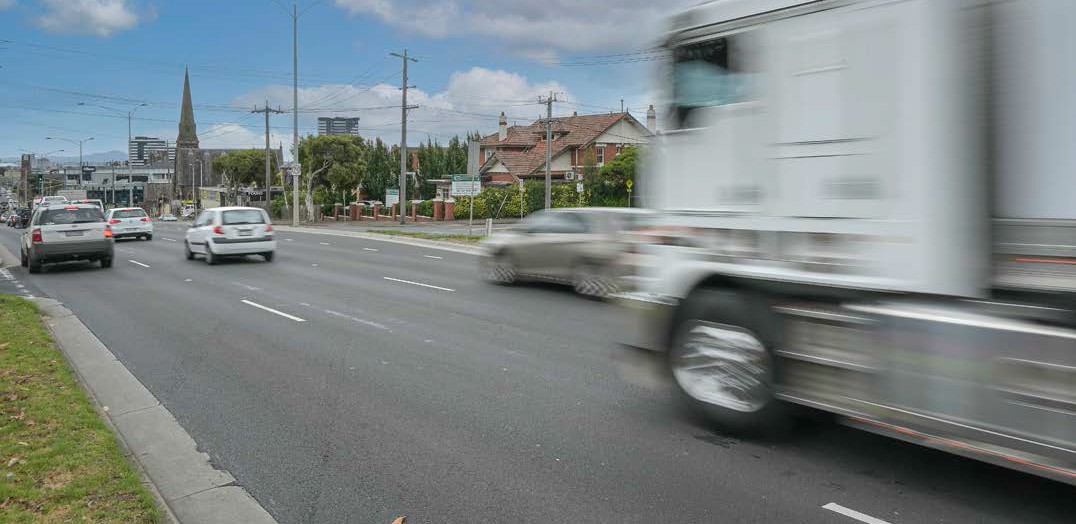 Road Safety Strategy and Action Plan 2022–2027	31ACTIVE AND PUBLIC TRANSPORTAs pedestrians and cyclists are particularly vulnerable on our roads, we will actively seek to reduce the risks for this group of road users. By doing so, we hope to encourage people to adopt healthier and more sustainable transport habits that will benefit the whole community.Our strategy will focus on:addressing high risks for pedestrians and cyclists, which will cover locations of high-pedestrian activitymaking crossing the road safer for pedestrians and cyclistsimplementing speed limits that are appropriate to the operating environment.32ACTIONPLANRoad Safety Strategy and Action Plan 2022–2027	33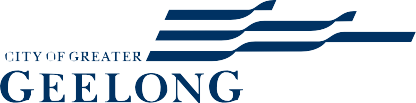 CITY OF GREATER GEELONG WADAWURRUNG COUNTRY PO Box 104Geelong VIC 3220P: 5272 5272E: contactus@geelongcity.vic.gov.au www.geelongaustralia.com.auCUSTOMER SERVICE CENTRE100 Brougham StreetGeelong VIC 3220 8.00am –5.00pm© City of Greater Geelong 2022LATEST NEWS:@CityofGreaterGeelong@GreaterGeelong@CityofGreaterGeelongCityofGreaterGeelongROAD USERLOCAL ROADSARTERIAL ROADSMOST COMMON TYPEHOTSPOTSCOMMENTSPedestrians6553Generally being struck when crossing the road, or crossing driveways. Approximately 60 per cent are mid-block – between intersections.Roads with high pedestrian  activity, such as Central Geelong.Although  pedestrian crashes occur more often on roads with lower speed limits, vehicle speeds are still high enough to cause significant trauma when a crash does happen.Cyclists5236Cyclist are most at risk when using intersections and making right turns.Central Geelong, Corio,Belmont/Highton, Grovedale/Marshall and WhittingtonMotorcyclists5562Right-turn crashes (both head-on and side impacts) arerelatively frequent, split fairly evenly between intersections and mid- block. Loss of control on a straight carriageway is also relatively frequent.Central Geelong and along a north-south corridor from Corio to South Geelong, via Drumcondra.Cars (private vehicles)384557Rear-end crashes – especially on arterial roads. Cross traffic  at intersections and right-turn crashes arealso relatively frequent, with a fairly even spread across other crash types. There is an even split between intersection and mid-block crashes.Central Geelong and the corridor running north-south from Corio to Grovedale. Thereis also a hotspot in Whittington.Most of the crashes are on roads with 60 km/h or above because drivers are more likely to lose control at higher speeds and the crashes are likely to be more severe.Heavy vehicles1951Cross-traffic crashes at intersections.Nearly 70 per cent of crashes occurred at intersections.A little over 70 per cent of heavy vehicle crashes occurred on arterial roads, with hotspots  between Geelong and Corio.NO.AIMACTIONS/TASKSMEASURETARGETPARTNERSTIMEFRAME1Develop a Vision Zero PlanDevelop a process for identifying gaps between the current state of the transportsystem and Vision Zero (with no trauma)Document and trial the processFormal process establishedDept of Transport, Victoria PoliceYears 1–22Implement Vision Zero PlanUse the plan to identify top priority safety interventionsImplementation of interventionsOne intervention each yearDept of Transport, Victoria PoliceYear 3 onwards3Improve organisational understanding of road safetyInclude regular Safe System messages in internal communications, and integrate Safe System messagesinto other relevant and appropriate communicationsPublish internal communication articlesTwo articles per yearYearly4Champion new road safety technologyEstablish an annual technology review with regional partners to proactively identify and consider new transport- related technologies, and develop guidance to promote its useAnnual review completedIdentify technologies to promoteDept of Transport, Victoria Police, G21 councilsYearly5Review and update our approach to promoting safe cyclingDevelop a new Greater Geelong Cycling StrategyStrategy document published on websiteStrategy endorsedDept of TransportYear 3 onwards6Improve safety on road networkMaintain local roads and roadsides, in line with Making Roads Motorcycle  Friendly GuidelinesMaintenance depots and contractors are aware of guidelinesMaintenance staff and contractors provided guidelinesDept of TransportLife of plan7Provide professional development opportunities in road safety.Road safety themed professional development session1 x session delivered20professionals trainedYearly8Safe driving policy for employees.Review current safe driving policy and update in line with Safe System principlesPolicy updated and communicated to employeesYear 29Utilise a safe vehicle fleet.Review and update our vehicle fleet policy to incorporate requirements for minimum ANCAP ratings, latest vehiclesafety technologies and establish a maximum vehicle and fleet ageIntegrate updates into vehicle fleet policy5-star ANCAPrating for all fleet vehiclesYear 1–5NO.AIMACTIONS/TASKSMEASURETARGETPARTNERSTIMEFRAME1Maintain cross- government organisational collaboration on road safetyHold liaison meetings with the Department of Transport, VicTrack, bus operators, Public Transport Victoria, bordering councils and Victoria PoliceNumber of meetings held, follow-up on agreements and outcomesQuarterly meeting forumLife of the plan2Maintain cross- government organisation collaboration on road safetyWork in collaboration with road safety partners to support the communication of key road safety messages relevant to the local communityNumber of messages delivered from road safety partnersLife of the plan3Engage the community on road safety projects and initiativesEngage early on all major road safety projects and initiatives.Public participation in accordance with IAP2Ensure engagement on all major road safety projects and initiativesLife of the plan4Increase resource commitments to road safetyDevelop a list of funding sources and registerto online mailing lists for the TAC GrantsProgram, Department of Transport, Community Road Safety Grants, and Federal Government GrantsProactively seek funding and grants for road safetyNumber of applications per yearSubmit two applications each yearLife of the planNO.AIMACTIONS/TASKSMEASURETARGETPARTNERSTIMEFRAME1Improve proactive identification of road safety issuesDevelop a program of Local Area Traffic Management Plans for precincts to proactively review and address identified road safety issuesDelivery of plansComplete plansDept of TransportYearly2Improve safety for all road users through infrastructure improvementsReview crash data and associated maps to identify areas with high crash numbersIdentify the most common crash types within each areaIntroduce road safety counter measures to target the identified common crash typesReduction in fatal andserious injury crashes for each road user groupDept of TransportYearly3Address intersection crashesDevelop a prioritised list of intersections requiring safety improvementsIdentify safety treatments and develop a program  of improvements, with possibilities  including: improving safety for pedestrians crossing, reducing the number of conflict points, requesting installation of safety camerasNumber of intersections treatedEnsure engagement on all major road safety projects and initiativesDept of TransportYearlyNO. AIMNO. AIMACTIONS/TASKSMEASURETARGETPARTNERSTIMEFRAME4Increase safety at Black Spot Sites or Black Spot areasReview crash data and associated maps to identify areas with high fatality or serious injury crashesAssess treatment required for each black spotSubmit application for funding to improve black spot safety.Number of black spot sites removed over timeTwo sitesDept of TransportYearly5Improve parking safety for Disabled Parking spacesUndertake a rolling review of safety and accessibility of Disabled parking spacesConduct a program of upgradesUpgrade  2 Disabled Parkingspaces each yearTwo parking spacesDept of TransportNO.AIMACTIONS/TASKSMEASURETARGETPARTNERSTIMEFRAME1Safe and consistent speed limits in Greater GeelongWork with Department of Transport to develop a speed limit strategy for all roads (local and arterial) in Greater GeelongDevelop strategyStrategy completedDept of TransportYears 1–32Improve safety on road networkAdvocate for reducing default 100 km/h speed limit on unsealed roads to 80 km/hAdvocacy letter developedand sent to Victorian GovernmentCompletionDept of TransportYear 33Increase safety for vulnerable road users around schoolsTrial school zone safety treatmentsTrial 30 km/h school zones and pavement marking  projectEvaluation of projectSchools, Dept of TransportLife of plan4Increase safety in residential areasImplement area- wide 40 km/h zones in residential areas where studies and/or community feedback show that speed is a safety issueUndertake study and speed limit review and implement findingsReview  and actions completedDept of Transport, Victoria PoliceYears 1–25Improve community understanding and acceptance of safe speedsProvide community information about the relationship between speed, safety and liveability, as per the Advocate the Movement and Place frameworkNumber of messages and mediums of deliveryLeading up to peak accidentmonths, such as holiday seasonsLife of planNO.AIMACTIONS/TASKSMEASURETARGETPARTNERSTIMEFRAME1Improve awareness of road safety issues in schools.Review road safety information and develop key messages for school communitiesUpdates as requiredKey messaging sent to schools for newslettersLife of plan2Improve road safety during peak holiday periodsTrial road safety treatments that target safety issues arising from seasonal visitsImplement and evaluate trialIdentify effective measures for future deploymentDept of Transport, Victoria Police, Victorian Government, tourism industryYears 1-33Support Safer Young DriversSupport TAC-funded L2P Program, and steering  committee meetingsSupport successful education programs and look to expand where possiblePromote and support:Looking  After Our Mates (schools and sporting clubs), Fit2Drive (schools – Year 11), Road Smart (Department of Transport).Raise awareness that 'Drivingis not a game' through social mediaDept of Transport, TAC, driving schoolsLife of planNO.AIMACTIONS/TASKSMEASURETARGETPARTNERSTIMEFRAME1Improve safety of infant / young child vehicle passengersMake  information available via our communication channels and fund up to 200 child restraint fitting checksUpdates as required, plus number of checks completedIncrease monthly users of road safety web page by 2 per cent per year and provide 200 restraint checks per yearLife of plan2Improve awareness of new vehicle technologiesMake  information available via our communication channels, including our website and Community UpdateNew web pages and links to other sites establishedNew web pages createdLife of plan3Improve safety of freight movementAdvocate to the Victorian Government and Victorian Transport Association for safer and cleaner trucks. Promote VicRoads Heavy Vehicle Rollover Prevention ProgramDept of Transport, Victorian Transport AssociationLife of planNO.AIMACTIONS/TASKSMEASURETARGETPARTNERSTIMEFRAME1Safe journeys to schoolUndertake safe access audits and/or road safety investigations to identify road safety issues and implement improvementsApply for Safe Travel to School grantsComplete at least one audit each yearImplement audit findingsYearly2Improve walking/ cycling crossing facilitiesDeliver walking/cycling crossing facilities in high risk/priority areas including areas ofhigh pedestrian use, schools, activity centres and public transport locationsNumber of new walking/cycling crossing facilities constructed2 sites per yearYearly3Improve pedestrian crossing facilities at roundaboutsDeliver raised priority pedestrian crossings at high-risk roundaboutsSeek grant funding and install1 site per yearTACYearly4Improve cycling crash accident data identificationReview and identify key sourcesEstablish sources and formatsAnnual collation, review and publishingTAC,Victoria Police, Dept of Transport, Regional Roads Victoria, Geelong hospitalsLife of plan5Separate cyclists from trafficWork with existing cycling advisory group to identify a prioritised list routes for separating cyclists from vehicular trafficCreate priority list and implement trial(s)Trial(s) completed and evaluatedYear 36Improve bike lane/shoulder maintenance on Principal Bicycle Network roadsEnsure existing shoulders are cleared and swept in cyclist envelopeWhere there is no kerb or channel, road edges to be profiled to remove rainwaterDesignate responsibility and accountability for actionIncorporate bike lanes/ shoulders in the City's 'Report a problem' appCalendar of cyclist specificmaintenance schedulesMaintenance department awareness of City roadsDept of TransportLife of the plan7Reduce risk of cardooring along strategically identified bike routesReview road widths along strategically identified bike routes for suitabilityCar door buffer zones implementedReview completedYear 38Improve active transport links to schoolsWork with schools to review active transport routes to schoolsActive transport maps for participating schoolsAll participating schoolsYearly9Improve student bike riding skillsProvide fully funded training opportunities for Bike Education Facilitators20 Bike Education facilitators trained1 Bike Education session per year, per participating schoolYearly for the life of the plan10Awareness and behavioural change messaging for cyclistsIncrease awareness of cycle helmet laws and make cyclists aware of high-risk locations on the road  networkBehavioural changeInformation published and awareness levels surveyedDept of Transport / Regional Roads Victoria